				ПРЕСС-РЕЛИЗ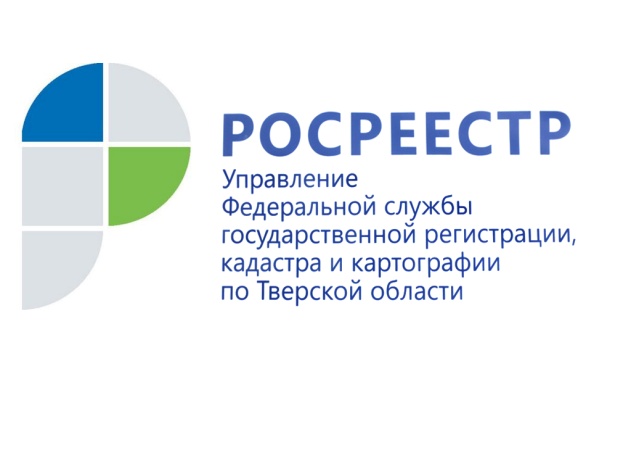 Между тверским Росреестром и региональным отделением Ассоциации юристов России подписано соглашение о сотрудничестве 25 февраля руководитель Управления Росреестра по Тверской области Николай Фролов принял участие в церемонии открытия аудитории Ассоциации юристов России, которая прошла на юридическом факультете Тверского государственного университета.В ходе церемонии состоялось подписание соглашения о сотрудничестве между Управлением Росреестра по Тверской области и Тверским региональным отделением Ассоциации юристов России. Документ подписали Николай Фролов и председатель Исполнительного комитета ТРО «Ассоциация юристов России», декан юридического факультета Тверского государственного университета Ольга Ильина. Предполагается, что в рамках соглашения будет организована работа по проведению совместных мероприятий по правовому просвещению граждан, решению социально значимых задач и развитию юридического сообщества региона в целом.Руководитель Управления Росреестра по Тверской области Николай Фролов: «В сферу деятельности тверского Росреестра входит, в том числе, разъяснительная работа, которую мы проводим с гражданами на постоянной основе, как в рамках личного приёма, так и в рамках консультативных мероприятий, организуемых на базе Центральной городской библиотеки имени А.И. Герцена. Кроме того, представители Управления регулярно принимают участие в мероприятиях, организованных тверским отделением Ассоциации юристов России. Именно поэтому мы считаем, что  подписание настоящего соглашения о сотрудничестве станет новым этапом в совместной деятельности тверского Росреестра и регионального отделения Ассоциации юристов, в первую очередь, в части ведения праворазъяснительной работы».Оказание качественной правовой помощи – один из приоритетов работы тверского Росреестра. В региональном Управлении работает более 335 человек и почти половина состава – это юристы, которые специализируются не только на вопросах недвижимости, имущественных отношениях, но хорошо разбираются и в других сферах и направлениях.Каждый год специалисты тверского Росреестра принимают участие во Всероссийском правовом диктанте, организованном Ассоциацией юристов России, тем самым стремясь подтверждать свою высокую квалификацию. С 2019 года в перечень вопросов диктанта входит блок, посвящённый теме государственной регистрации прав, геодезии и картографии.Председатель Исполнительного комитета Тверского регионального отделения «Ассоциация юристов России» Ольга Ильина: «Правоприменительная практика достаточно часто нуждается в теоретическом обосновании той или иной позиции. Положения римского частного права сохраняют свою актуальность вне зависимости от политических, экономических и социальных преобразований. Именно практика Росреестра насыщена вопросами, для разрешения которых необходимы знания основ гражданского права. Кроме того, Тверское региональное отделение Ассоциации юристов России является площадкой взаимодействия представителей различных сфер правоприменения, что позволяет повысить эффективность защиты прав и интересов граждан».О РосреестреФедеральная служба государственной регистрации, кадастра и картографии (Росреестр) является федеральным органом исполнительной власти, осуществляющим функции по государственной регистрации прав на недвижимое имущество и сделок с ним, по оказанию государственных услуг в сфере ведения государственного кадастра недвижимости, проведению государственного кадастрового учета недвижимого имущества, землеустройства, государственного мониторинга земель, навигационного обеспечения транспортного комплекса, а также функции по государственной кадастровой оценке, федеральному государственному надзору в области геодезии и картографии, государственному земельному надзору, надзору за деятельностью саморегулируемых организаций оценщиков, контролю (надзору) деятельности саморегулируемых организаций арбитражных управляющих. Подведомственными учреждениями Росреестра являются ФГБУ «ФКП Росреестра» и ФГБУ «Центр геодезии, картографии и ИПД». Контакты для СМИМакарова Елена Сергеевнапомощник руководителя Управления Росреестра по Тверской области+7 909 268 33 77, (4822) 34 62 2469_press_rosreestr@mail.ruwww.rosreestr.ruhttps://vk.com/rosreestr69170100, Тверь, Свободный пер., д. 2